Plenary: Now apply your knowledge to solve this problem 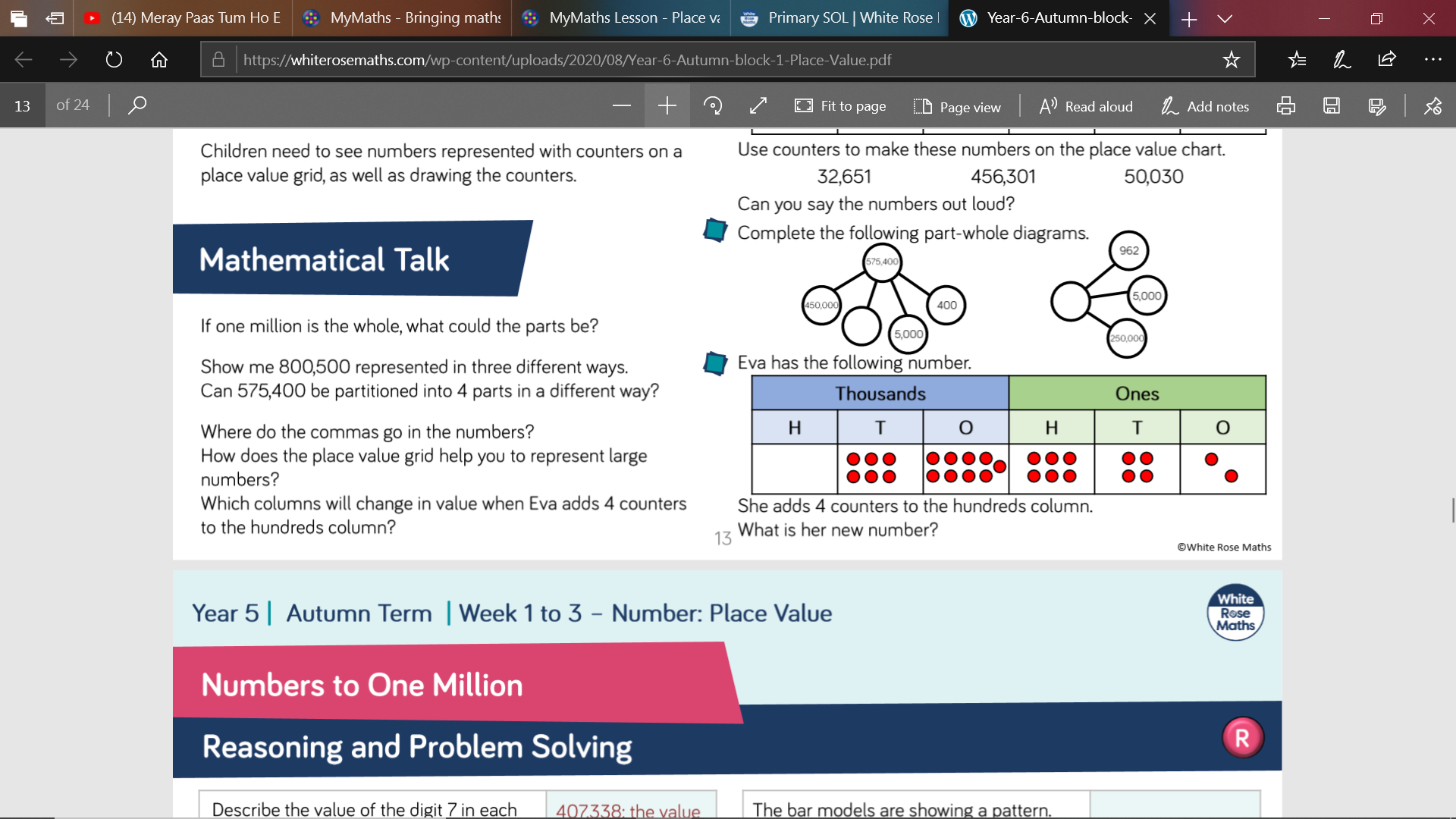 Plenary: Now apply your knowledge to solve this problem Plenary: Now apply your knowledge to solve this problem 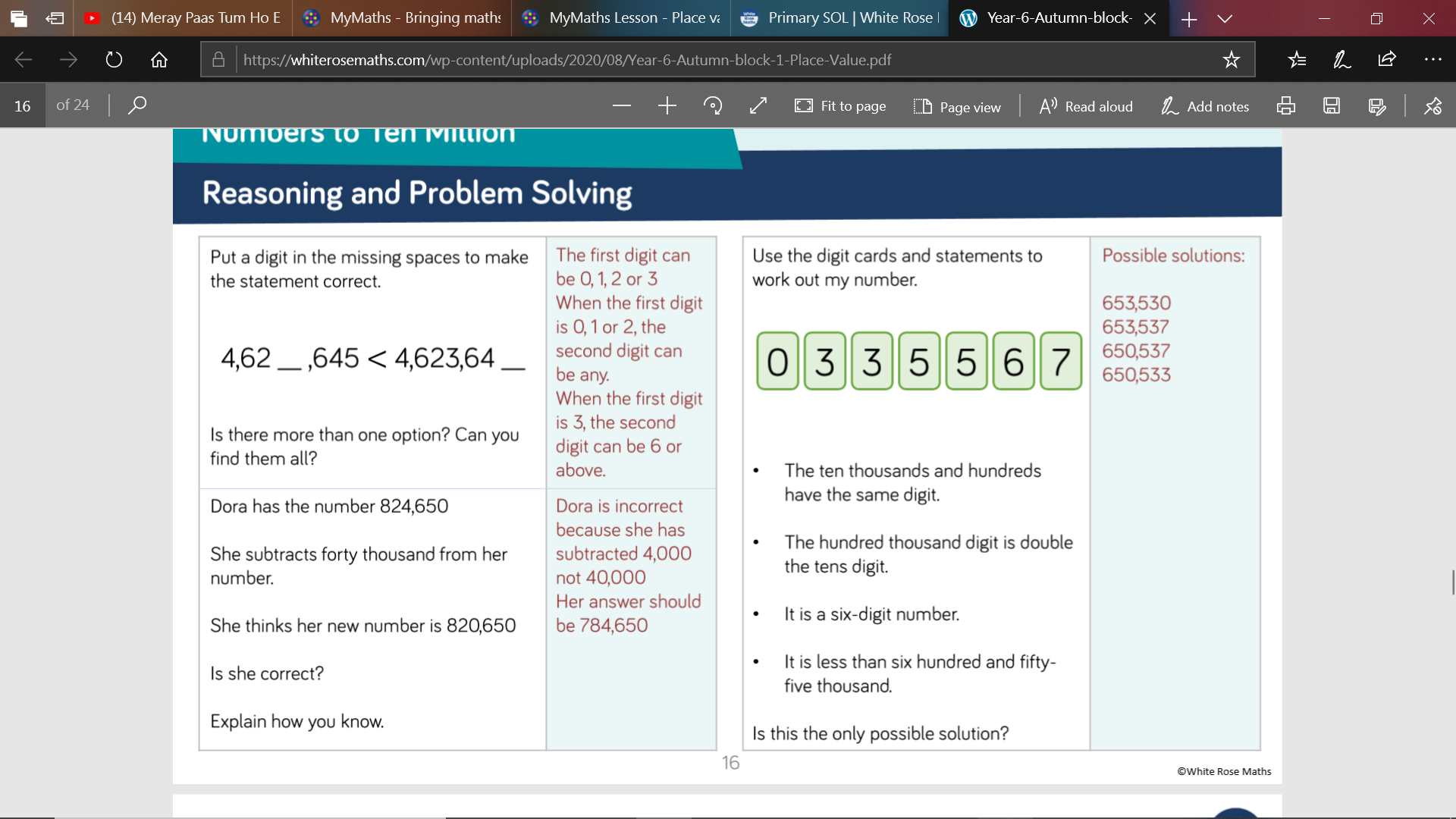 Plenary: Now apply your knowledge to solve this problem 